    Aanvraagformulier bijzondere kosten pleegzorg	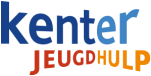 Waar wordt financiële ondersteuning voor gevraagd?Onderbouwing van de aanvraag.Wat is de reden dat de kosten niet uit het reguliere pleegzorg budget betaald kunnen worden?Is de vraag bij ouders neergelegd, en wat was het antwoord?Is de aanvraag bij een voorliggende instantie gedaan?   Ja. Voeg het afwijzingsbesluit bij.    Nee. Licht toe waarom niet. Akkoord teamleider:Datum aanvraag:Naam pleegkind:Geboortedatum pleegkind:*Volgens woonplaats beginsel woonachtig in:Kader: Vrijwillig, Voogdij of Ondertoezichtstelling ?          Naam J&GB-er:Kader: Vrijwillig, Voogdij of Ondertoezichtstelling ?          Naam J&GB-er:Pleegzorgbegeleider:Naam pleeggezin: